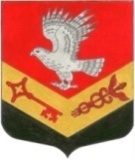 МУНИЦИПАЛЬНОЕ ОБРАЗОВАНИЕ«ЗАНЕВСКОЕ СЕЛЬСКОЕ ПОСЕЛЕНИЕ»ВСЕВОЛОЖСКОГО МУНИЦИПАЛЬНОГО РАЙОНАЛЕНИНГРАДСКОЙ ОБЛАСТИСОВЕТ ДЕПУТАТОВ ВТОРОГО СОЗЫВАРЕШЕНИЕ29.05. 2013 г.                                                                                      № 26   дер. ЗаневкаОб утверждении отчета о работеКонтрольно-ревизионного отделаСовета депутатов  муниципального образования «Заневское сельское поселение» Всеволожского муниципального районаЛенинградской области за  1квартал 2013 г.В соответствии с Положением «О Контрольно-ревизионном отделе Совета депутатов  муниципального образования «Заневское сельское поселение» Всеволожского муниципального района Ленинградской области, утвержденным решением Совета депутатов № 12 от 28.03.2013 г.,  Регламентом Контрольно-ревизионного отдела утвержденным решением Совета депутатов № 13 от 28.03.2013г,  и заслушав информацию Руководителя Контрольно-ревизионного отдела Совета депутатов  Никифоровой Е.А., о выполненной работе, Совет депутатов принял:РЕШЕНИЕ: 1. Утвердить отчет работы Контрольно-ревизионного отдела Совета депутатов за 1 квартал  2013 г. (Приложение №1).2.  Опубликовать решение в средствах массовой информации.3. Контроль за исполнением настоящего решения возложить на постоянную комиссию по экономической политике, бюджету, налогу, инвестициям, правопорядку, законностиГлава МО                                                                              Кондратьев В.Е.Приложение № 1 к  решению Совета депутатовот «29» мая 2013 года №26Отчет работы контрольно-ревизионного отдела Совета депутатов муниципального образования «Заневское сельское поселение» Всеволожского муниципального района Ленинградской области. за 1 квартал 2013года. 	На основании плана работы контрольно- ревизионного отдела Совета депутатов на 1 квартал 2013 года, утвержденным решением Совета депутатов № 10  от 28 марта  2013года, контрольно-ревизионным отделом были проведены следующие мероприятия:В области экспертно-аналитической работы: Направлены  заключения по результатам финансовой экспертизы на проекты решений:-  Проект решения «О внесении изменений в решение Совета депутатов  МО «Заневское сельское поселение» от 21.11.2011г. № 52 «О бюджете муниципального образования «Заневское сельское поселение» на 2012год; Разработка проектов решений о внесении изменений в Положение и Регламент контрольно-ревизионного отдела Совета депутатов.Контрольная работа:На основании плана работы контрольно-ревизионного отдела на 4 квартал 2012 года и плана работы на 1 квартал 2013 года, распоряжения Главы муниципального образования о проведении контрольных мероприятий № 61  от «16» ноября 2012 г. и распоряжения № 75 от 25.12.2012г., проведена проверка целевого использования субсидий выделенных на выполнение муниципального задания АМУ «МЦОУ» и МБУ «Редакция газеты Заневский вестник» в 2012 году.Проверкой (ревизией) согласно программе проверки целевого использования субсидий выделенных на выполнение муниципального задания Автономному муниципальному учреждению «Многофункциональный центр оказания услуг» в 2012 году, установлено следующее: Автономное муниципальное учреждение «Многофункциональный центр оказания услуг» в 2012 году осуществлял свою деятельность на основании Устава утвержденного Постановлением Главы администрации № 01 от 10.01.2012г, 28.03.2012года Постановлением Главы администрации № 54 от 28.03.2012г., внесены изменения главы 2 устава АМУ «МЦОУ», добавлены 5 пунктов видов деятельности, 24.04.2012 года, постановлением главы администрации были переданы полномочия по оказанию услуг паспортного стола, согласно перечню (Приложение №1 к Постановлению) Соответствующие поправки в Устав, были внесены только 31.07.2012 года, отметка государственной регистрации в ИФНС России по Всеволожскому району Ленинградской области отсутствует, однако пунктом 4 Постановления № 274 от 31.07.12г «О внесении изменений и дополнений в Постановление № 54 от 28.03.12г», определено вступление в силу изменений в Устав, только после регистрации в ИФНС. Несмотря на отсутствие в Уставной деятельности приведенного выше перечня услуг, а также утвержденной стоимости оказания услуг, АМУ «МЦОУ»,   получали доход  от предпринимательской деятельности, по данному виду услуг. Учитывая вышеизложенное, выявлено нарушение 174ФЗ в п 7, главы 1,   (Автономное учреждение вправе осуществлять иные виды деятельности лишь постольку, поскольку это служит достижению целей, ради которых оно создано, при условии, что такие виды деятельности указаны в его уставе). А также Учреждение обязано своевременно предоставлять потребителю необходимую и достоверную информацию об оказываемых услугах, соответствующую требованиям ст. 10 Закона РФ от 07.02.1992 № 2300-1 "О защите прав потребителей".В структуру управления Учреждением входят:- наблюдательный совет Учреждения ;- директор Учреждения;- общее собрание трудового коллектива Учреждения.Срок полномочий наблюдательного совета – пять лет, что определено Уставом Учреждения.Согласно ст. 11 Федерального  закон от 03.11.2006 N 174-ФЗ   "Об автономных учреждениях" и Устава  АМУ «МЦОУ», в компетенцию наблюдательного совета, входит рассмотрение проекта плана финансово-хозяйственной деятельности автономного учреждения и формирование заключения по данному проекту плана. Планы финансово-хозяйственной деятельности на 2012 год, составлены муниципальным автономным учреждением и утверждены Приказами директора АМУ «МЦОУ» В.П.Евстигнеевым, в соответствии с требованиями к утверждению плана и сведений утвержденных приказом Министерства финансов Российской Федерации от 28.07.2010 N 81н. В течение года, в связи с изменениями объемов субсидии на выполнение муниципального задания, в планы финансово-хозяйственной деятельности вносились изменения, рассматривались на заседаниях наблюдательного совета АМУ «МЦОУ», на основании протоколов заседаний наблюдательного совета директором АМУ издавался приказ об утверждении планов ФХД.В Плане указаны: цели и виды деятельности учреждений; перечень услуг, относящихся к основным видам деятельности учреждений, предоставление которых для физических и юридических лиц осуществляется за плату; общая балансовая стоимость недвижимого муниципального имущества на дату составления Плана и общая балансовая стоимость движимого муниципального имущества на дату составления Плана, в том числе балансовая стоимость особо ценного движимого имущества; показатели финансового состояния учреждений (данные о нефинансовых и финансовых активах, обязательствах на последнюю отчетную дату). В нарушение ст.6. требований к плану финансово-хозяйственной деятельности государственного (муниципального) учреждения, утвержденных приказом Министерства финансов Российской Федерации от 28.07.2010 N 81н., отсутствует перечень услуг (работ), относящихся в соответствии с уставом (положением подразделения) к основным видам деятельности учреждения (подразделения), предоставление которых для физических и юридических лиц осуществляется за плату.Плановые показатели по выплатам сформированы автономными образовательными учреждениями в соответствии с требованиями пункта          11 Требований к плану финансово-хозяйственной деятельности государственного (муниципального) учреждения, утвержденных приказом Министерства финансов Российской Федерации от 28.07.2010 N 81н.Автономному муниципальному учреждению муниципального образования «Заневское сельское поселение» Всеволожского муниципального района Ленинградской области «Многофункциональный центр оказания услуг» в 2012 году, муниципальным образованием «Заневское сельское поселение» выделено субсидий на выполнение муниципального задания в сумме 9 100 000,00 рублей. Общее поступление от оказания платных услуг в 2012 году составило 190 812,32 рублей. Средства от приносящей доход деятельности поступают в полное распоряжение учреждения и  направлены на расход по 226 экономической статье расходов (Прочие работы, услуги). Решение о расходовании средств, принимает руководитель учреждения. В проверяемом периоде, при проверке определения объемов субсидий, выявлено следующее:   В нарушении  Порядка определения объема и условий предоставления субсидий утвержденным Постановлением  главы  администрации № 245 от 16.11.2011 г., «Об утверждении порядков определения объема и условий предоставления субсидий из местного бюджета «Заневское сельское поселение»  муниципальным бюджетным и автономным учреждениям муниципального образования «Заневское сельское поселение» Всеволожского муниципального района Ленинградской области на возмещение нормативных затрат связанных  с оказанием ими муниципальных услуг в соответствии с муниципальными заданиями, выполнением работ, на 2012 год,  который содержит методику расчета затрат на предоставление муниципальными бюджетными и автономными учреждениями муниципальных  услуг, выполнение работ и содержание имущества на очередной финансовый год, соответствующие расчеты отсутствуют.Выявлены недостоверные сведения об остатках денежных средств учреждения (форма ОКУД  0503779) к бухгалтерской отчетности по исполнению АМУ «МЦОУ» планов финансово – хозяйственной деятельности за 1, 2, 3 квартал 2012 года.Контрольно-ревизионным отделом проверено фактическое расходование средств, которое осуществлялось в соответствии с действующей в учреждении системой оплаты труда, заключенными договорами на выполнение работ (оказание услуг) и документами, подтверждающими возникновение денежных обязательств учреждения (актов выполненных работ, накладных, счетов-фактур). В состав расходов входят согласно плану финансово-хозяйственной деятельности:1. Расходы на заработную плату и начисления на з/пл. – 4 725,73 тыс.руб.2. Услуги связи – 30,7 тыс.руб.3.Арендная плата – 20,1 тыс.руб.4. Услуги по содержанию имущества – 489,0 тыс.руб.2. Прочие услуги  – 3557,2 тыс.руб.3. Прочие расходы   -  9,7 тыс.руб.     4. Увеличение стоимости основных средств – 93,7 тыс.руб.      5. Увеличение стоимости материальных запасов – 421,8 тыс.руб.Имущество АМУ «МЦОУ»  находится в собственности муниципального образования «Заневское сельское поселение»  и   принадлежит  АМУ  на праве оперативного управления в соответствии в соответствие с Федерального закона от 03.11.2006 № 174-ФЗ «Об автономных учреждениях».  Балансовая стоимость основных средств на 01.01.2012 года составляет 5 262,9 тыс.руб., Поступило основных средств в течение 2012 года на сумму 93 ,7тыс.руб., выбыло на сумму 16,2 тыс. руб. Балансовая стоимость  основных средств на 01.01.2013 года составляет 5 340,5тыс. руб., в том числе:Транспортные средства 4 908,4 тыс. руб.;машины и оборудование 354,5 тыс.руб.;прочие основные средства 77,6 тыс.руб.В течение 2012 года, автономным муниципальным учреждением «МЦОУ», были заключены договоры оказания услуг, в которых отсутствуют объемы, при одном и том же виде услуг, цена договоров разная, сроки выполнения услуг,  не оговорены. Выплаты осуществлялись по актам, в отсутствие объемов, качества и сроков. В нарушение условий договоров перечисление денежных средств по договорам, осуществлялась раньше подписания актов выполненных работ/услуг.Договорами № 1-01/12 от 10.01.12г на сумму 85000,00 в квартал; № 7-04/12 от 01.04.12г на сумму 85000,00 в квартал, № 12-07/12 от 02.07.12г на сумму 85000,00 в квартал, 19-10/12 от 01.10.12 г на сумму 85000,00 в квартал, с Деминым А.С  п.п1.4, п 1 определено, что за каждый месяц подписываются промежуточные акты, в этом случае необходимым условием оплаты, считается составление промежуточного акта с указанием объемов и сроков исполнения оказанных услуг, а также их стоимости. Выполнение услуг по подготовке технической документации подразумевает  под собой наличие специального технического образования и обуславливает качество выполнения услуг. Документ о специальном техническом образовании отсутствует.По договору гражданско-правового характера № 25-11/12 от 01.11.12г, на сумму 40000,00 рублей, заключен с гражданкой Куксовой С.Э., предметом которого является Подготовка проекта документации для принятия решений о развитии застроенной территории и подготовка проекта документации о проведении и организации аукциона на право заключения договора о развитии застроенных территорий. (без указания адреса). Согласно п.1.4 договора, услуги считаются оказанными после подписания акта приема-сдачи услуг за весь период выполнения услуги, а также согласно п.3.2 договора, уплата исполнителю цены договора осуществляется путем перечисления средств на расчетный счет исполнителя после подписания акта выполненных работ, однако в нарушении вышеуказанных пунктов платежным поручением № 676 от 07.12.12 г, перечислены средства в размере 17 400,00 рублей, начислено за декабрь р/в 17400,00 рублей. В нарушении п.2.2.2 договора НДФЛ не был исчислен и перечислен.При наличии в штатном расписании ставки бухгалтера заключен договор гражданско – правового характера  с Табачко Е.В. № 4-01/12 от 10.01.12г, 10-04/12 от 01.04.12г., 15.07.12г от 02.07.12г, № 22-10/12 от 01.10.12г, на оказание услуг по ведению бухгалтерского учета, договоры квартальные на суммы 69 000,00 рублей в квартал. Вышеуказанными договорами не определены объёмы, качество и сроки выполнения услуг, а также определения стоимости оказываемых услуг, являющимися существенными условиями договора, согласно ГК РФ. Выплата вознаграждения по договорам осуществлялась на основании актов выполненных работ, в которых также отсутствуют объемы оказанных услуг с указанием их стоимости. Договорами с Табачко Е.В. п.п. 3.2, п 3 Цена договора и порядок расчетов, определен следующий порядок: Уплата осуществляется путем перечисления на расчетный счет исполнителя в течении 10 дней со дня подписания акта выполненных работ, однако в марте (п/п № 334 от 30.03.12г), апреле (п/п № 367 от 28.04.12г), мае ( п/п № 405 от 30.05.12г), августе (п/п № 538 от 30.08.12г), ноябре (п/п № 650 от 29.11.12г)., перечисление вознаграждения осуществлялось ранее даты подписания актов. А также в мае п/п № 405 от 30.05.12г и п/п № 416 от 06.06.12г пречислены денежные средства дважды, в основании один акт выполненных работ за май № 25/12 от 31.05.2012года.Выявлено отсутствие утвержденных должностных инструкций сотрудников АМУ «МЦОУ». Личные дела штатных сотрудников :Тонкин Л.В. – в заявлении о приеме на работу просит принять его с 21.11.2011года, в приказе принят на работу с 18.11.2011года с окладом 12 000 рублей, испытательный срок  44 кал.дня. С приказом не ознакомлен, в приказе о приеме определен таб.номер 014, в приказе № 31 от 30.11.2011г., № 32 от 23.12.2011г., № 2\12 от 07.02.2012г. о поощрении таб. номер значится 017. В прказе № 28/12 от 02.11.12г о предоставлении отпуска Тонкину Л.В. в графе должность указано водитель. Должностная инструкция не соответствует не просто наименованию должности, но и по тексту, где-то значится специалист, где-то ведущий специалист и даже специалист по правовой работе.  Тимофеева М.В. – в заявлении о приеме на работу, в приказе о приеме на работу, в тр. договоре значится специалистом по оказанию услуг паспортного стола, а в приказах о поощрении работника – паспортист.В приказе о приеме на работу присвоен табельный номер 009, а в приказах о поощрении №31 от 3011.2011,32 от 23.12.2011г.,33 от 23.12.2011г. , 2\12 от 07.02.2012г.,  значится табельный номер 012.Должностная инструкция на специалиста по оказанию услуг паспортного стола отсутствует. В карточке Т-2 не отражено изменение должностного оклада.  Выплата к отпуску должностного оклада. Переслегина Г.М. –  согласно приказу о приеме на работу № 3\12 от 01.02.2012г. принята специалистом по оказанию услуг паспортного стола с окладом 11 000 руб., тогда как имеется приказ об утверждении нового штатного расписания  согласно которому с 01.02.2012г. должностной оклад специалиста по оказанию услуг паспортного стола составляет 12 100 руб. Очередной оплачиваемый отпуск в размере 28 календарных дней с 02 июля по 29 июля 2012 года (пр. 15\12 от 29.06.2012г.) – менее чем через 6 месяцев с выплатой материальной помощи к отпуску. В карточке Т-2  не отражено изменение должностного оклада. Должностная инструкция отсутствует. Расчетной ведомостью № 01 от 31.01.12г произведены расчеты заработной платы за январь 2012 года, с окладами превышающими суммы указанные в штатном расписании действующим на период расчета (Приказ об утверждении штатного расписания № 1/12 от 10.01.12г). Специалист по оказанию услуг паспортного стола в штатном расписании оклад 11 000,00 рублей, расчет произведен по окладу 12 100,00 рублей; Водитель в штатном расписании оклад 12000,00 рублей, расчет произведен по окладу 13 200,00Расчетной ведомостью № 02 от 29.02.12г произведены расчеты заработной платы за февраль 2012 года, с окладами ниже утвержденных штатным расписании действующим на период расчета (Приказ об утверждении штатного расписания № 3/12 от 01.02.12г). Специалист по АХЧ и автохозяйству в штатном расписании оклад 13 200,00 рублей, расчет произведен по окладу 12 000,00 рублей; Также в марте месяце начислена заработная плата специалисту АХЧ и автохозяйству по окладу 12 000,00 ( р/в № 03 от 31.03.12г) .Отсутствие утвержденных должностных инструкций сотрудников АМУ «МЦОУ».Первичные учетные документы - путевые листы заполнены с нарушениями,  отсутствие конкретизации маршрутов, пути следования автотранспортного средства, на оборотной стороне путевого листа, однако для определения расхода ГСМ по норме необходимо в путевом листе  указывать конкретный путь следования, иные записи не смогут подтвердить производственный характер расходов учреждения (Письмо Минфина России от 20.02.2006 N 03-03-04/1/129), т.о. расход топлива не обоснован.За 2012 год было приобретено топлива, на общую сумму 394 563,00.На уплату взысканий и штрафов в 2012 году, АМУ «МЦОУ» израсходовало средств в сумме 113 161,03 рубль. образование пени связано, с несвоевременным начислением и уплатой налогов, допущенной по вине должностных лиц учреждения, при наличии соответствующих сумм финансирования на лицевом счете учреждения. Проверкой (ревизией) согласно программы проверки целевого использования субсидий выделенных на выполнение муниципального задания МБУ «Редакция газеты заневский вестник» в 2012 году, установлено следующее: 	Муниципальное бюджетное учреждение в 2012 году осуществляло свою деятельность на основании Устава утвержденного Постановлением Главы администрации № 02 от 10.01.2012г. Учреждение создано для обеспечения производства и выпуска общественно-политической газеты «Заневский вестник», распространения актуальной, объективной и полной информации об общественно-политической  жизни Ленинградской области, представительного и исполнительного органов муниципального образования «Заневское сельское поселение» Всеволожского муниципального района Ленинградской области, о социальных проблемах,  а также другой информации интересующей жителей. Для достижения целей и задач учреждение осуществляет в установленном порядке следующие виды деятельности:- сбор, подготовку и редактирование информационных, литературно-публицистических и иных материалов для их последующей публикации;- проводит как самостоятельные так и совместные исследования социальных, экономических, нравственных  и иных проблем интересующих читателей и оказывающих влияние на повышение уровня культуры и нравственности человека;- размещает на страницах газеты «Заневский вестник» официальную информацию органов местного самоуправления (постановления, решения, распоряжения, информацию о публичных слушаниях) и другую информацию;- вступает в договорные отношения с органами государственной власти, органами местного самоуправления, коммерческими и некоммерческими организациями;-оказывает рекламные услуги;- оказывает издательские и полиграфические услуги.Несоответствия деятельности учредительным  документам муниципальным бюджетным учреждением «Редакция газеты «Заневский вестник» в 2012 году не выявлено.В проверяемом периоде, при проверке определения объемов субсидий, выявлено следующее:   В нарушении  Порядка определения объема и условий предоставления субсидий утвержденным Постановлением  Главы  администрации № 245 от 16.11.2011 г., «Об утверждении порядков определения объема и условий предоставления субсидий из местного бюджета «Заневское сельское поселение»  муниципальным бюджетным и автономным учреждениям муниципального образования «Заневское сельское поселение» Всеволожского муниципального района Ленинградской области на возмещение нормативных затрат связанных  с оказанием ими муниципальных услуг в соответствии с муниципальными заданиями, выполнением работ, на 2012 год,  который содержит методику расчета затрат на предоставление муниципальными бюджетными и автономными учреждениями муниципальных  услуг, выполнение работ и содержание имущества на очередной финансовый год, соответствующие расчеты отсутствуют.Контрольно-ревизионным отделом проверено фактическое расходование средств, которое осуществлялось в соответствии с действующей в учреждении системой оплаты труда, заключенными договорами на выполнение работ (оказание услуг) и документами, подтверждающими возникновение денежных обязательств учреждения (актов выполненных работ, накладных, счетов-фактур). За 2012 год, муниципальным образованием «Заневское сельское поселение» выделено субсидий на выполнение муниципального задания в сумме 2 425 000,00 рублей. Исполнено в полном объеме.В состав расходов входят согласно плану финансово-хозяйственной деятельности:1. Расходы на заработную плату и начисления на з/пл. – 1 329,8 тыс.руб.2. Услуги связи – 11,5 тыс.руб.3. Прочие услуги (печать полиграфической продукции) – 867,0 тыс.руб.4. Прочие расходы   -  10,8 тыс.руб.(расходы на уплату госпошлин, пеней и прочих расходов)     5. Увеличение стоимости основных средств – 83,4 тыс.руб.          6. Увеличение стоимости материальных запасов – 8,9 тыс.руб.    Имущество МБУ «Редакция газеты «Заневский вестник»,  находится в собственности муниципального образования «Заневское сельское поселение»  и   принадлежит  МБУ  на праве оперативного управления .  Балансовая стоимость основных средств на 01.01.2012 года составляет 12,4 тыс.руб., Поступило основных средств в течение 2012 года на сумму 83,4тыс.руб., выбыло на сумму 7,9 тыс. руб. Балансовая стоимость  основных средств на 01.01.2013 года составляет 87,6 тыс. руб., в том числе:машины и оборудование 87,6 тыс.руб.;Постановлением №427 от 24.12.12г, утвержден перечень особо ценного движимого имущества.Нецелевого использования имущества закрепленного за АМУ «МЦОУ» на праве оперативного управления не выявлено.Бухгалтерский учет в МБУ «Редакция газеты «Заневский вестник» ведется  на основании действующих нормативных документов. Установлена компьютерная технология учетной информации, организовано ведение бухгалтерского учета с использованием программного обеспечения:  1С: Предприятие, 1С Зарплата и кадры. При отражении финансово-хозяйственных операций организации используется рабочий план счетов.Дополнительными приложениями к учетной политике утверждены правила документооборота и технология обработки учетной информации. Определена инвентаризация имущества и обязательств в соответствии с  Порядком проведения.Отмеченные нарушения учреждениями, частично устранены.В  области организационно- методической работы:Подготовлены:- проект решения об утверждении отчета работы контрольно-ревизионного отдела за 4 квартал 2012года.- проект решения об утверждении плана работы контрольно-ревизионного отдела на 2 квартал 2013 года.Руководитель КРО                                                                Никифорова Е.А.